Saint Joseph’s 
Port Our Lady of   Middle Park
parish of port melbourne/middle park - in the care of the carmelites since 1882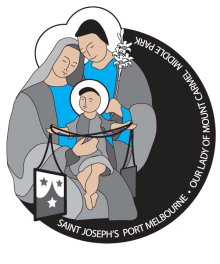 Sacramental Program Enrolment First Reconciliation 2022Please fill in all details.A copy of your child’s Baptism certificate MUST be returned with this formChild’s FULL Name __________________________   _______________________________				         FAMILY NAME			           CHRISTIAN NAMESPreferred Name (if different from above) _______________________ Address ___________________________________________________________________Telephone  _______________ Mobile ______________  Email _______________________Date of Birth ____/____/_________                            Date of Baptism ____/____/_________ Place of Baptism _________________________________  __________________________				        NAME OF CHURCH   				SUBURB/STATESchool ________________________________________ Grade/Year Level in 2022 _______Parent/s (or Guardian/s) Names _____________________________________    _____________________________________		        MOTHER (or Guardian)				     FATHER (or Guardian)We are committed to providing our family’s support and to participating in the preparation for the reception of the Sacrament. By typing your name below you are agreeing to this commitment_____________________________________    _____________________________________                		PARENT					                CHILDPlease return by Friday 11 February 2022 by email toparish@sj-mc.org.auor by post to:Carmelite Parish Office 274 Rouse Street, Port Melbourne 3207Telephone 9681 9600    Website www.sj-mc.org.au There is a fee of $20.00 for children not enrolled at Galilee Catholic Primary School to cover costs of booklets and administration.  Please use the form on the next page to pay this amount.Payment Methods	Cash		Electronic Funds TransferCash payments can only be made at the	Account: Port Melbourne/Middle Park ParishParish Office 9.30 to 4.00pm 	Bank: NAB BSB 083347 Acc: 582168515Monday to Friday	Reference: Family Name plus the word   			“Reco”Cheque		Please make cheques payable to	‘Port Melbourne/Middle Park Parish’	Credit CardMastercard 	Visa 	Expiry Date: ___ / ___Card No:  Card Holder’s Name:________________________________________Sacramental Program 2022St Joseph’s, Port Melbourne &Our Lady of Mt Carmel, Middle ParkStudents resume – Monday 31 January 2022Please noteOur parish offers a preparation program for children celebrating the Sacraments of Reconciliation, First Eucharist and Confirmation either through Galilee School or via a home preparation program facilitated by parents.In 2022, children enrolled to receive the Sacrament of Reconciliation will be prepared in two different ways.Children enrolled at Galilee Catholic Primary School will be prepared by their class teachers, the school’s Faith Leader and Parish Priests.Please Note: All Galilee students (regardless of their Parish) will receive this sacrament together on a date and time to be advised in SSPP Church, South Melbourne.Children who are enrolled at a school other than Galilee School will be prepared at home by their parents using a parent led, family preparation program titled: “Our Family Prepares for Penance”. For families not at Galilee School there will be a Parent Information Session on Thursday 17 February 2022 at 7.30pm in the O’Connor-Pilkington Rooms between the Carmelite Hall and Our Lady of Mount Carmel Church in Richardson Street, Middle Park. During this session each family will receive a copy of the parent / program booklet and taken through the four sessions which make up the program. Therefore, it is important that one parent at least attends this information session.Please note the date above for the actual celebration of the Sacrament. This celebration also involves the whole family.Sacrament of Reconciliation information for Non Galilee School FamiliesSacrament of Reconciliation information for Non Galilee School FamiliesSacrament of Reconciliation information for Non Galilee School FamiliesParent Information Session for parents whose child is NOT enrolled at Galilee School.Parent Information Session for parents whose child is NOT enrolled at Galilee School.7.30pm  Thursday 17 February 2022 O’Connor-Pilkington Rooms, Middle Park.  Four weeks of preparation facilitated by parents at home using the program titled: “Our Family Prepares for Penance”.Four weeks of preparation facilitated by parents at home using the program titled: “Our Family Prepares for Penance”.Session 1 – Week beginning Monday 21 February 2022Four weeks of preparation facilitated by parents at home using the program titled: “Our Family Prepares for Penance”.Four weeks of preparation facilitated by parents at home using the program titled: “Our Family Prepares for Penance”.Session 2 – Week beginning Monday 28 February 2022Four weeks of preparation facilitated by parents at home using the program titled: “Our Family Prepares for Penance”.Four weeks of preparation facilitated by parents at home using the program titled: “Our Family Prepares for Penance”.Session 3 – Week beginning Monday  7 March 2022Four weeks of preparation facilitated by parents at home using the program titled: “Our Family Prepares for Penance”.Four weeks of preparation facilitated by parents at home using the program titled: “Our Family Prepares for Penance”.Session 4 – Week beginning Monday 14 March 2022Sacrament ofReconciliationWednesday 30 March 2022.7.00pm Our Lady of Mount Carmel, Middle Park (Only for non-Galilee children and families)